Абайдың әндері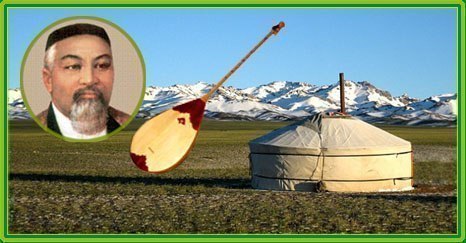 Песни АбаяРекомендательный список литературы«Кетермің артымда сөз,әнім қалар». «Когда я уйду - останутся мои песни». ШакаримПесни Абая называют народным достоянием, душой казахского народа. Искренние, задушевные, они живут до сих пор и будут жить в веках. Вот как сам Абай говорил о значении песни: «Всем пресытиться может душа,
Только песня всегда хороша.
Если ты вдохновенно поёшь-
Грудь ликует, свободно дыша.
Птица мысли повсюду стремит крыла,
Если мысль человечья была смела.
Да льётся мелодия за строфой.
Льётся и реет песнь, царя,
Сердце баюкая, ум бодря…
Бренного мира вся сладость в ней,
Лишь тугоухий влёкся б ней зря!»Жанр лирической песни самый основной в творчестве Абая. Абай не знал нотной грамоты. Его мелодии шли от сердца. Поэтому песни композитора отличаются особой лиричностью, простотой и доступностью в исполнении. Но в них очень яркие новые интонации. Часто в своих песнях Абай воспевает красоту родной природы. «Желсіз түнде жарық ай» - мелодичная песня ,в которой поется о красоте лунной ночи:На воде,как челнок луна. Тишина ясна,глубока.Лишь в овраге полынь чернаДа шумит в тишине рекаЗадушевность, искренность интонаций, мягкий лиризм, тонкое отражение в музыке различных поэтических нюансов характерны для большинства абаевских творений. Для исполнения песен Абая не требуется большого, сильного голоса, особого вокального мастерства. От народных же песен песни Абая отличаются новизной интонаций.Особо любимы в народе песни «Привет тебе, тонкобровая» - «Айттым сәлем, қаламқас», «Көзімнің қарасы» - «Ты зрачок глаз моих», «Желсіз түнде жарық ай» - «На воде, как челнок, луна», «Каранғы түнде тау қалғып» - «Горные вершины». Песни Абая, как и песни таких народных композиторов, как Биржан, Акан, Жаяу Муса, имеют свои особенности. Как и другие певцы, кюйши, композиторы, вышедшие из народа, Абай не знал нотной грамоты. Домбра была спутником всей его жизни. Песни Абая быстро распространялись среди народа, превращались в любимые. Таким образом, передаваясь из уст в уста, от отцов к детям, песни Абая сохранились до сегодняшнего дня. Глубок изобразительный язык произведений Абая.Мы знаем, что Абай владел в совершенстве несколькими языками: персидским, арабским, русским. Он очень кропотливо изучал классическую русскую литературу. Многие переводы (басни Крылова, стихи Пушкина, Лермонтова), положенниые на музыку, стали любимыми песнями. Так случилось, например, с песней «Қаранғы түнде тау қалғап». (Горные вершины) Однажды, Абай услышал романс А.Рубинштейна «Горные вершины». Слова написал немецкий поэт Гёте, на русский язык их перевёл Лермонтов. Слова и мелодия настолько потрясли сердце Абая, что он решил создать свою песню. Абай сделал перевод восьми отрывков из известного романа Пушкина «Евгений Онегин» и часть из них положил на музыку. Особенно полюбилась казахскому народу песня– «Письмо Татьяны»,в степи её ласково стали называть Татиш. Кроме лирических песен, немалое место в творчестве композитора занимают песни на гражданскую тему. Это песни о морали, нравах, свободе мысли. В песне «Сегіз аяқ».Здесь Абай размышляет о нравственности,о силе слова. Песня – о том, как жить, что ценить в жизни, чего опасаться и избегать. Характер мелодии речитативно-декламационный, похож на пылкую речь. Кроме собственных песен Абая известно множество песен современных казахских композиторов на его стихи. Песни Абая своей задушевностью, красотой вдохновляют многих композиторов. Особое место в казахском современном песенном искусстве занимают песни Сыдыка Мухамеджанова на слова Абая Кунанбаева: «Жарқ етпес қара көңілім пеғылсада» — «Вовек моя душа не расцветёт», «Өзгеге көңілім тоярсың» — «Всем пресытиться может душа», «Ғашықтың тілі — тілсіз тіл» — «Бессловесен язык любви»Композиторы Л.Хамиди и А.Жубанов написали оперу «Абай» по роману М.Ауэзова. В этой опере звучат знаменитые абаевские песни. Исследователи творческого наследия Абая нашли около шестидесяти его песен на различную тематику: гражданскую, сатирическую, лирическую, философскую. По своей природе, по своему духу песни Абая национальны, они опираются на традиции казахской национальной музыке. Вводя мотивы, отдельные черты и элементы русской песни и демократического, бытового романса, Абай расширил, обогатил их музыкальный словарь. И этот факт, что народ полюбил его песни, что казахская молодежь с большой любовью и уважением относится к музыкальному творчеству Абая, что его песни вошли в произведениях многих казахских композиторов, говорит о том, что начинание было прогрессивным, что опыт его удался, - писал А. Жубанов в своей книге «Соловьи столетия».Список литературы:Г. Н. Бисенова Песенное творчество Абая.- Алматы: Дайк-ПрессДайк-Пресс,2004.-166 с..Дернова В.П. Музыкальное творчество Абая.— Алма-Ата, 1994.— 121 с.Ерзакович Б.Г. Музыкальное творчество Абая: Этнографический сборник.— Алма-Ата, 1984.— 231 с.Затаевич А.В. 1000 песен казахского народа — Алматы, 2007.— 231 с. Наджитова А.М. Развитие вокальных навыков школьников посредством песен Абая Кунанбаева // Научное сообщество студентов XXI столетия. Гуманитарные науки: сб. ст. по мат. V междунар. студ. науч.-практ. конф. № 5. URL: https://sibac.info//archive/humanities/5.pdfПесенное творчество Абая [Ноталар] / Бисенова Г.,; отв. ред. Ж. Рсалдин - Алматы : Дайк-Пресс, 1995 . - 168 с. Становление музыкального воспитания в Казахстане: методические рекомендации // Сост. Л.Б. Бахтигулова.— Алма-Ата, 1989.— 28 с.Узакбаева С.А. Эстетическое воспитание в казахской народной педагогике: автореф. … дис. докт. пед. наук,— Алматы, 1993.— 42 с.Чумбалова Г.А. Песни Абая // Жизнь и творчество Абая: Сборник статей— Алма-Ата, 1993.—121 с.